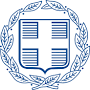 EΛΛΗΝΙΚΗ ΔΗΜΟΚΡΑΤΙΑ                                                     ΔΗΜΟΣ ΠΕΝΤΕΛΗΣΑΙΤΗΣΗΣΤΟΙΧΕΙΑ ΑΙΤΟΥΝΤΟΣΕΠΩΝΥΜΟ:………………………………...ΟΝΟΜΑ:…………………………………….ΠΑΤΡΩΝΥΜΟ:……………………………..Α.Δ.Τ…………………………………………Α.Φ.Μ………………………………………...Δ.Ο.Υ…………………………………………Δ/ΝΣΗ ΚΑΤΟΙΚΙΑΣ………………………...……………………………Τ.Κ. ……………..ΤΗΛΕΦΩΝΟ: ………………………………..Απαιτουμενα Δικαιολογητικα:1-. Φ/φο τελευταίου λογαριασμού ηλεκτρικού ρεύματος 2-. Τίτλος ιδιοκτησίας ακινήτου με επιφάνειες 3-. Έντυπα τακτοποιήσεων χώρων (Ν.4495/2017, 4178/2013, 3843/2010 κλπ) 4-. Έντυπο Ε9                                                                                                                               ΣΥΓΚΑΤΑΘΕΣΗΜε την υπογραφή της παρούσης Αίτησης-Δήλωσης ο ανωτέρω υπογεγραμμένος……………………………………………………….του …………………………… δηλώνω ότι συμφωνώ, συναινώ και παρέχω τη ρητή συγκατάθεσή μου για την επεξεργασία των προσωπικών  δεδομένων  –  όπως αυτά έχουν δηλωθεί στην αίτησή  μου και στα επισυναπτόμενα δικαιολογητικά – από τις αρμόδιες υπηρεσίες του Δήμου Πεντέλης, αποκλειστικά για τους σκοπούς που αναφέρονται στην αίτησή μου και σύμφωνα με την κείμενη νομοθεσία. Γνωρίζω δε το δικαίωμα πρόσβασής  μου στα πιο πάνω δεδομένα, το  δικαίωμα  εναντίωσης  στην επεξεργασία  τους  καθώς  και ανάκλησης της συγκατάθεσής  μου ανά πάσα στιγμή.              Ημερομηνία…………………………………….               Ο/Η Δηλ.…………………………………………..ΠΡΟΣΤο Δήμο ΠεντέληςΤμήμα Εσόδων        Προκειμένου να γίνει διόρθωση επιφανείας χωρίς αναδρομικές χρεώσεις όπως προβλέπεται από το άρθρο 51 του Ν. 4647/2019 (ΦΕΚ Α’ 204/16-12-2019) στην παροχή ηλεκτρικού ρεύματος με αριθμό ……………………………..  επί της οδού………………………………………… αρ.  ……………… στην  Κοινότητα ………………………….ΔΗΛΩΝΩ     Ότι στην ως άνω παροχή περιλαμβάνονται οι κάτωθι αναλυτικώς περιγραφόμενοι χώροι: Οικία/Διαμέρισμα υπό στοιχεία ……………………………………………….επιφανείας…………….…μ2………………………………………………………………………………………………………………………………………………………………………………………………………………………………………………………………………………………………………………………………Βοηθητικοί χώροι (αποθήκη, θέση στάθμευσης (κλπ)….……………………… ………………………………………………… επιφανείας…………….…μ2……………………………………………………………………………………………………………………………………………………………………………………………………………………………………………………………………………     Ημερομηνία…………………..                       Ο/Η Αιτ…………………..